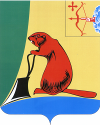 АДМИНИСТРАЦИЯ ТУЖИНСКОГО МУНИЦИПАЛЬНОГО РАЙОНА КИРОВСКОЙ ОБЛАСТИАДМИНИСТРАЦИЯ ТУЖИНСКОГО МУНИЦИПАЛЬНОГО РАЙОНА КИРОВСКОЙ ОБЛАСТИАДМИНИСТРАЦИЯ ТУЖИНСКОГО МУНИЦИПАЛЬНОГО РАЙОНА КИРОВСКОЙ ОБЛАСТИАДМИНИСТРАЦИЯ ТУЖИНСКОГО МУНИЦИПАЛЬНОГО РАЙОНА КИРОВСКОЙ ОБЛАСТИАДМИНИСТРАЦИЯ ТУЖИНСКОГО МУНИЦИПАЛЬНОГО РАЙОНА КИРОВСКОЙ ОБЛАСТИПОСТАНОВЛЕНИЕПОСТАНОВЛЕНИЕПОСТАНОВЛЕНИЕПОСТАНОВЛЕНИЕПОСТАНОВЛЕНИЕ04.03.2016№58пгт Тужапгт Тужапгт ТужаОб организации работ по ликвидации аварийных ситуаций в газовом хозяйстве на территории Тужинского муниципального районаОб организации работ по ликвидации аварийных ситуаций в газовом хозяйстве на территории Тужинского муниципального районаОб организации работ по ликвидации аварийных ситуаций в газовом хозяйстве на территории Тужинского муниципального районаОб организации работ по ликвидации аварийных ситуаций в газовом хозяйстве на территории Тужинского муниципального районаОб организации работ по ликвидации аварийных ситуаций в газовом хозяйстве на территории Тужинского муниципального районаВ соответствии с постановлением с Федеральным законом от 21.12.1994 N 68-ФЗ "О защите населения и территорий от чрезвычайных ситуаций природного и техногенного характера", постановлением Правительства Российской Федерации от 30.12.2003 № 794 «О единой государственной системе предупреждения и ликвидации чрезвычайных ситуаций» и постановлением Правительства Кировской области от 09.08.2005 № 40/191 «Об организации территориальной подсистемы Кировской области единой государственной системы предупреждения и ликвидации чрезвычайных ситуаций», в целях координации деятельности районных служб при ликвидации аварийных ситуаций, связанных с загазованностью жилых домов и объектов, пожарами на объектах, использующих газ, администрация Тужинского муниципального района ПОСТАНОВЛЯЕТ:1. Установить, что руководство силами и средствами, привлеченными к ликвидации чрезвычайных ситуаций, связанных с загазованностью жилых домов и других объектов на территории Тужинского муниципального района, и организацию их взаимодействия осуществляет руководитель аварийных работ, назначенный председателем комиссии по предупреждению и ликвидации чрезвычайных ситуаций и обеспечению пожарной безопасности Тужинского муниципального района.1.1. До его прибытия на объект руководителем аварийных работ является:1.1.1. При загазованности подвалов, домов, других сооружений, авариях на газопроводе - мастер Тужинского газового участка филиала АО «Газпром газораспределение Киров» в г.Яранске.1.1.2. При возникновении открытого огня - начальник ПЧ-56 ФГКУ «4 отряд ФПС по Кировской области» или дежурный офицер.2. Рекомендовать мастеру Тужинского газового участка филиала АО «Газпром газораспределение Киров» в г.Яранске:2.1. Осуществить подготовку и содержание в готовности необходимых сил и средств для ликвидации аварийных ситуаций в газовом хозяйстве на территории Тужинского муниципального района.2.2. Ежегодно разрабатывать и согласовывать с заинтересованными службами План локализации и ликвидации аварий в газовом хозяйстве на территории Тужинского муниципального района.2.3. Проводить тренировочные занятия не реже 1 раза в год по ликвидации загазованности жилых домов или другой опасной ситуации в газовом хозяйстве на территории Тужинского муниципального района совместно с заинтересованными службами  и с последующим детальным разбором проведенного занятия.3. Признать утратившим силу постановление администрации Тужинского муниципального района от 17.03.2014 № 96 «Об организации работ по ликвидации аварийных ситуаций в газовом хозяйстве Тужинского муниципального района».4. Настоящее постановление вступает в силу со дня его подписания.5. Контроль за постановлением возложить на заместителя главы администрации Тужинского муниципального района по жизнеобеспечению Бледных Л.В.В соответствии с постановлением с Федеральным законом от 21.12.1994 N 68-ФЗ "О защите населения и территорий от чрезвычайных ситуаций природного и техногенного характера", постановлением Правительства Российской Федерации от 30.12.2003 № 794 «О единой государственной системе предупреждения и ликвидации чрезвычайных ситуаций» и постановлением Правительства Кировской области от 09.08.2005 № 40/191 «Об организации территориальной подсистемы Кировской области единой государственной системы предупреждения и ликвидации чрезвычайных ситуаций», в целях координации деятельности районных служб при ликвидации аварийных ситуаций, связанных с загазованностью жилых домов и объектов, пожарами на объектах, использующих газ, администрация Тужинского муниципального района ПОСТАНОВЛЯЕТ:1. Установить, что руководство силами и средствами, привлеченными к ликвидации чрезвычайных ситуаций, связанных с загазованностью жилых домов и других объектов на территории Тужинского муниципального района, и организацию их взаимодействия осуществляет руководитель аварийных работ, назначенный председателем комиссии по предупреждению и ликвидации чрезвычайных ситуаций и обеспечению пожарной безопасности Тужинского муниципального района.1.1. До его прибытия на объект руководителем аварийных работ является:1.1.1. При загазованности подвалов, домов, других сооружений, авариях на газопроводе - мастер Тужинского газового участка филиала АО «Газпром газораспределение Киров» в г.Яранске.1.1.2. При возникновении открытого огня - начальник ПЧ-56 ФГКУ «4 отряд ФПС по Кировской области» или дежурный офицер.2. Рекомендовать мастеру Тужинского газового участка филиала АО «Газпром газораспределение Киров» в г.Яранске:2.1. Осуществить подготовку и содержание в готовности необходимых сил и средств для ликвидации аварийных ситуаций в газовом хозяйстве на территории Тужинского муниципального района.2.2. Ежегодно разрабатывать и согласовывать с заинтересованными службами План локализации и ликвидации аварий в газовом хозяйстве на территории Тужинского муниципального района.2.3. Проводить тренировочные занятия не реже 1 раза в год по ликвидации загазованности жилых домов или другой опасной ситуации в газовом хозяйстве на территории Тужинского муниципального района совместно с заинтересованными службами  и с последующим детальным разбором проведенного занятия.3. Признать утратившим силу постановление администрации Тужинского муниципального района от 17.03.2014 № 96 «Об организации работ по ликвидации аварийных ситуаций в газовом хозяйстве Тужинского муниципального района».4. Настоящее постановление вступает в силу со дня его подписания.5. Контроль за постановлением возложить на заместителя главы администрации Тужинского муниципального района по жизнеобеспечению Бледных Л.В.В соответствии с постановлением с Федеральным законом от 21.12.1994 N 68-ФЗ "О защите населения и территорий от чрезвычайных ситуаций природного и техногенного характера", постановлением Правительства Российской Федерации от 30.12.2003 № 794 «О единой государственной системе предупреждения и ликвидации чрезвычайных ситуаций» и постановлением Правительства Кировской области от 09.08.2005 № 40/191 «Об организации территориальной подсистемы Кировской области единой государственной системы предупреждения и ликвидации чрезвычайных ситуаций», в целях координации деятельности районных служб при ликвидации аварийных ситуаций, связанных с загазованностью жилых домов и объектов, пожарами на объектах, использующих газ, администрация Тужинского муниципального района ПОСТАНОВЛЯЕТ:1. Установить, что руководство силами и средствами, привлеченными к ликвидации чрезвычайных ситуаций, связанных с загазованностью жилых домов и других объектов на территории Тужинского муниципального района, и организацию их взаимодействия осуществляет руководитель аварийных работ, назначенный председателем комиссии по предупреждению и ликвидации чрезвычайных ситуаций и обеспечению пожарной безопасности Тужинского муниципального района.1.1. До его прибытия на объект руководителем аварийных работ является:1.1.1. При загазованности подвалов, домов, других сооружений, авариях на газопроводе - мастер Тужинского газового участка филиала АО «Газпром газораспределение Киров» в г.Яранске.1.1.2. При возникновении открытого огня - начальник ПЧ-56 ФГКУ «4 отряд ФПС по Кировской области» или дежурный офицер.2. Рекомендовать мастеру Тужинского газового участка филиала АО «Газпром газораспределение Киров» в г.Яранске:2.1. Осуществить подготовку и содержание в готовности необходимых сил и средств для ликвидации аварийных ситуаций в газовом хозяйстве на территории Тужинского муниципального района.2.2. Ежегодно разрабатывать и согласовывать с заинтересованными службами План локализации и ликвидации аварий в газовом хозяйстве на территории Тужинского муниципального района.2.3. Проводить тренировочные занятия не реже 1 раза в год по ликвидации загазованности жилых домов или другой опасной ситуации в газовом хозяйстве на территории Тужинского муниципального района совместно с заинтересованными службами  и с последующим детальным разбором проведенного занятия.3. Признать утратившим силу постановление администрации Тужинского муниципального района от 17.03.2014 № 96 «Об организации работ по ликвидации аварийных ситуаций в газовом хозяйстве Тужинского муниципального района».4. Настоящее постановление вступает в силу со дня его подписания.5. Контроль за постановлением возложить на заместителя главы администрации Тужинского муниципального района по жизнеобеспечению Бледных Л.В.В соответствии с постановлением с Федеральным законом от 21.12.1994 N 68-ФЗ "О защите населения и территорий от чрезвычайных ситуаций природного и техногенного характера", постановлением Правительства Российской Федерации от 30.12.2003 № 794 «О единой государственной системе предупреждения и ликвидации чрезвычайных ситуаций» и постановлением Правительства Кировской области от 09.08.2005 № 40/191 «Об организации территориальной подсистемы Кировской области единой государственной системы предупреждения и ликвидации чрезвычайных ситуаций», в целях координации деятельности районных служб при ликвидации аварийных ситуаций, связанных с загазованностью жилых домов и объектов, пожарами на объектах, использующих газ, администрация Тужинского муниципального района ПОСТАНОВЛЯЕТ:1. Установить, что руководство силами и средствами, привлеченными к ликвидации чрезвычайных ситуаций, связанных с загазованностью жилых домов и других объектов на территории Тужинского муниципального района, и организацию их взаимодействия осуществляет руководитель аварийных работ, назначенный председателем комиссии по предупреждению и ликвидации чрезвычайных ситуаций и обеспечению пожарной безопасности Тужинского муниципального района.1.1. До его прибытия на объект руководителем аварийных работ является:1.1.1. При загазованности подвалов, домов, других сооружений, авариях на газопроводе - мастер Тужинского газового участка филиала АО «Газпром газораспределение Киров» в г.Яранске.1.1.2. При возникновении открытого огня - начальник ПЧ-56 ФГКУ «4 отряд ФПС по Кировской области» или дежурный офицер.2. Рекомендовать мастеру Тужинского газового участка филиала АО «Газпром газораспределение Киров» в г.Яранске:2.1. Осуществить подготовку и содержание в готовности необходимых сил и средств для ликвидации аварийных ситуаций в газовом хозяйстве на территории Тужинского муниципального района.2.2. Ежегодно разрабатывать и согласовывать с заинтересованными службами План локализации и ликвидации аварий в газовом хозяйстве на территории Тужинского муниципального района.2.3. Проводить тренировочные занятия не реже 1 раза в год по ликвидации загазованности жилых домов или другой опасной ситуации в газовом хозяйстве на территории Тужинского муниципального района совместно с заинтересованными службами  и с последующим детальным разбором проведенного занятия.3. Признать утратившим силу постановление администрации Тужинского муниципального района от 17.03.2014 № 96 «Об организации работ по ликвидации аварийных ситуаций в газовом хозяйстве Тужинского муниципального района».4. Настоящее постановление вступает в силу со дня его подписания.5. Контроль за постановлением возложить на заместителя главы администрации Тужинского муниципального района по жизнеобеспечению Бледных Л.В.В соответствии с постановлением с Федеральным законом от 21.12.1994 N 68-ФЗ "О защите населения и территорий от чрезвычайных ситуаций природного и техногенного характера", постановлением Правительства Российской Федерации от 30.12.2003 № 794 «О единой государственной системе предупреждения и ликвидации чрезвычайных ситуаций» и постановлением Правительства Кировской области от 09.08.2005 № 40/191 «Об организации территориальной подсистемы Кировской области единой государственной системы предупреждения и ликвидации чрезвычайных ситуаций», в целях координации деятельности районных служб при ликвидации аварийных ситуаций, связанных с загазованностью жилых домов и объектов, пожарами на объектах, использующих газ, администрация Тужинского муниципального района ПОСТАНОВЛЯЕТ:1. Установить, что руководство силами и средствами, привлеченными к ликвидации чрезвычайных ситуаций, связанных с загазованностью жилых домов и других объектов на территории Тужинского муниципального района, и организацию их взаимодействия осуществляет руководитель аварийных работ, назначенный председателем комиссии по предупреждению и ликвидации чрезвычайных ситуаций и обеспечению пожарной безопасности Тужинского муниципального района.1.1. До его прибытия на объект руководителем аварийных работ является:1.1.1. При загазованности подвалов, домов, других сооружений, авариях на газопроводе - мастер Тужинского газового участка филиала АО «Газпром газораспределение Киров» в г.Яранске.1.1.2. При возникновении открытого огня - начальник ПЧ-56 ФГКУ «4 отряд ФПС по Кировской области» или дежурный офицер.2. Рекомендовать мастеру Тужинского газового участка филиала АО «Газпром газораспределение Киров» в г.Яранске:2.1. Осуществить подготовку и содержание в готовности необходимых сил и средств для ликвидации аварийных ситуаций в газовом хозяйстве на территории Тужинского муниципального района.2.2. Ежегодно разрабатывать и согласовывать с заинтересованными службами План локализации и ликвидации аварий в газовом хозяйстве на территории Тужинского муниципального района.2.3. Проводить тренировочные занятия не реже 1 раза в год по ликвидации загазованности жилых домов или другой опасной ситуации в газовом хозяйстве на территории Тужинского муниципального района совместно с заинтересованными службами  и с последующим детальным разбором проведенного занятия.3. Признать утратившим силу постановление администрации Тужинского муниципального района от 17.03.2014 № 96 «Об организации работ по ликвидации аварийных ситуаций в газовом хозяйстве Тужинского муниципального района».4. Настоящее постановление вступает в силу со дня его подписания.5. Контроль за постановлением возложить на заместителя главы администрации Тужинского муниципального района по жизнеобеспечению Бледных Л.В.Глава администрацииТужинского муниципального районаГлава администрацииТужинского муниципального районаЕ.В. Видякина